ГОСУДАРСТВЕННОЕ БЮДЖЕТНОЕ ОБЩЕОБРАЗОВАТЕЛЬНОЕ УЧРЕЖДЕНИЕ «СЕРГИЕВО-ПОСАДСКИЙ ФИЗИКО-МАТЕМАТИЧЕСКИЙ ЛИЦЕЙ» 141300, Московская обл., г. Сергиев Посад, ул. К. Маркса, д.3. Тел.\ факс: (496) 540-45-48  E-mail:  sp1000@yandex.ruhttp://ФМЛ.РФЛицензия Министерства образования  Московской обл.: 50Л01 № 0010064 от 18.10.2019 (регистрационный № 78184)Семинар - практикум с использованием мультимедийных средств обучения в 9 классе«Основные приемы решения уравнений с  абсолютными величинами» Учитель высшей квалификационной категории: Маслова Галина Юрьевна2019-2020 учебный годОсновные приемы решения уравнений с  абсолютными величинамиЦель урока:1.Обобщить знания по теме «Абсолютные величины. Приемы решения уравнений с абсолютными величинами»2. Применить знания к решению уравнений с модулем.3. Развивать логическое мышление4. Воспитывать активность, творческую инициативу.5) тренировать мыслительные операции анализ, синтез, сравнение, речь, логическое мышление, навыки самоконтроля; познавательные умения
6) способствовать формированию навыков группового взаимодействия: планирование учебного сотрудничества, умения выражать свои мысли
Оборудование к уроку:интерактивная доска, компьютер с презентацией, печатные  материалы;План урока:Организационный момент. Мотивация учебной деятельности (сообщение темы, целей урока).  Актуализация опорных знаний (Определение модуля .Геометрический смысл модуля. Свойства модуля. Методы решения уравнений с модулем. Равносильные переходы при решении уравнений с модулем.) Закрепление знаний (решение уравнений).Контроль усвоения материала(самостоятельная работа с последующей проверкой и объяснением непонятого материала)Подведение итогов. Оценки.Ход урока:1 Организационный моментПодготовка кабинета к уроку: проветривание, проверка работы техники.2 Мотивация учебной деятельностиСообщение темы урока  «Основные приемы решения уравнений с  абсолютными величинами» (Слайд 1)Постановка задачи: научиться решать уравнения с абсолютными величинами различными способами для применения полученных знаний в решении более сложных уравнений из материалов ЕГЭ для достижения высоких результатов. 3 Актуализация опорных знанийРабота у интерактивной доски ( Слайд 2).Определение модуля числаГеометрический смысл модуляСвойства модуляМетоды решения уравнений с модулемМетод интервалов         Равносильные переходы          Метод заменыРавносильные переходы при решенииуравнений с модулем4 Применение известных сведений  в новой ситуации.Работа у интерактивной доски ( Слайд 3).1.Решить уравнение , используя геометрический смысл модуля:Работа у интерактивной доски( Слайд 4).2. Определить метод решения уравнения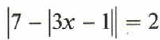 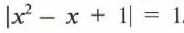 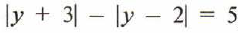 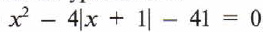 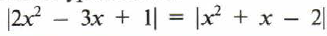 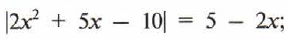 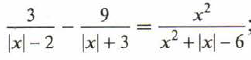 5  Закрепление знанийРешение уравнений с абсолютными величинами с использованием основных приемов (Слайд 5)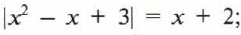 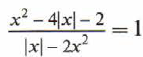 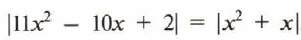 Ответы куравнениям:1)  1;2) ;   3)Ученики работают у доски с  последующим объяснением решения. В классе работа идет по 4 вариантам. Текст уравнений записан на доске заранее для экономии времени. Каждый ученик у доски представляет свое решение классу. У всех учеников есть возможность проверить свое решение и ознакомиться с решением остальных задач.6 Контроль усвоения материала (Слайд 6)(Самостоятельная работа на печатных листах с последующей проверкой и объяснением непонятого материала).Раздаточный материал- карточки с заданием.Самостоятельная работа. Решить уравнение: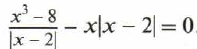 После решения обсудить выбранный метод и предложить более рациональный способ решения (слайд 7)Проверка самостоятельной работы.Один из учащихся представляет пошаговое решение уравнения и при необходимости делает краткие выкладки на доске. Задания на листах сдаются учителю и решение выводится на интерактивную доску.(Слайды 7 с анимацией)
Резервное задание .Решить это же уравнение методом замены.7 Подведение итогов. Оценки1. Рассмотрели различные способы решения уравнений с абсолютными величинами;2.Рассмотрели применение несколько приемов к решению одного уравнения;3.Получили возможность перейти к решению  более сложных уравнений с модулем.8. Домашнее заданиеВыполнить типовые уравнения с модулем (Слайд 4)Самоанализ урока алгебры в 9 классе
Урок. Семинар- практикум с использованием мультимедийных средств обучения
Тема урока: « Основные приемы решения уравнений с  абсолютными величинами» 
Тип урока: урок обобщения знаний, построен в соответствии с технологией деятельностного метода, с соблюдением  этапов урока.
Это второй урок в разделе «Уравнения с абсолютными величинами»
Основные цели:1.Обобщить знания по теме «Абсолютные величины. Приемы решения уравнений с абсолютными величинами»2. Применить знания к решению уравнений с модулем.3. Развивать логическое мышление4. Воспитывать активность, творческую инициативу.5. тренировать мыслительные операции анализ, синтез, сравнение, речь, логическое мышление, навыки самоконтроля; познавательные умения.
6. способствовать формированию навыков группового взаимодействия: планирование учебного сотрудничества, умения выражать свои мысли

Считаю, что урок достиг поставленных целей, свидетельством чему является качество выполнения самостоятельной работы с проверкой по эталону, применение метода в нестандартных задачах.
В соответствии с целями урока был осуществлён обзор содержания на примере школьного учебника и сборников по подготовке к ОГЭ.
1 этап урока. Мотивация к учебной деятельности
Были определены содержательные рамки урока и включение учащихся в учебную деятельность, т.е. «хочу», «могу», «надо». Результат этапа: создание положительной мотивации на уроке
2 этап урока. Актуализация знаний и фиксация затруднения в пробном действии, где основная цель – подготовка мышления детей к построению нового знания, повторение только необходимых знаний для построения нового.
Цель этапа:
1) организовать актуализацию изученных способов действий, достаточных для построения нового знания и получить новый способ решения  уравнения;
2) зафиксировать актуализированные способы действий в речи;
3) зафиксировать актуализированные способы действий в знаках (эталоны);
4) организовать обобщение актуализированных способов действий;
5) организовать актуализацию мыслительных операций, достаточных для построения нового знания: анализ, аналогия, обобщение;
6) мотивировать к выполнению пробного действия;
7) организовать самостоятельное выполнение пробного учебного действия;
8) организовать фиксацию индивидуальных затруднений в выполнении учащимися пробного учебного действия или в его обосновании.
Актуализация знаний проведена в форме коммуникативного взаимодействия со всем классом. Предложенные задания соответствовали содержательной установке урока, выявлялись причины ошибок.
3 этап урока. Применение известных сведений  в новой ситуации
В ходе этапа обучающимися указана место и причина затруднения. На данном этапе происходит мотивация к конкретной учебной задаче.1)организовать коммуникативное групповое взаимодействие для построения нового способа действия, устраняющего  затруднения;
2)согласовать цель и тему урока3) вывести алгоритмы решения уравнения
4) зафиксировать  способы в знаковой, вербальной форме и с помощью эталона.
Метод решения проблемной ситуации был выбран детьми самостоятельно, при работе в коммуникации. Алгоритм решения уравнения построен в проблемном диалоге с коррекцией

4 этап урока. Закрепление знаний (Реализация построенного проекта)
Цель этапа: применение  алгоритма в типовых заданиях
Подтверждение реализации данного этапа служит то, что обучающиеся успешно справлялись с предложенными заданиями.
5 этап урока. Самостоятельная работа с самопроверкой по эталону
Цель этапа:
проверить своё умение применять новое свойство в типовых условиях на основе сопоставления своего решения с эталоном для самопроверки, обучение навыкам самоконтроля.

Было организовано самостоятельное выполнение заданий на  способы действия и самопроверка. По результатам выполнения самостоятельной работы рефлексия усвоения нового способа действия, коррекция ошибок.
6 этап урока. Рефлексия деятельности на уроке
Цель этапа:
1) зафиксировать новое содержание, изученное на уроке;
2) оценить собственную деятельность на уроке;
3) зафиксировать неразрешённые затруднения как направления будущей учебной деятельности;
4) обсудить и записать домашнее задание.

На всех этапах урока отбор дидактических и раздаточных материалов соответствовал поставленным целям. Считаю урок достиг поставленных целей.
